  ОБЩИНСКИ СЪВЕТ-ГУРКОВО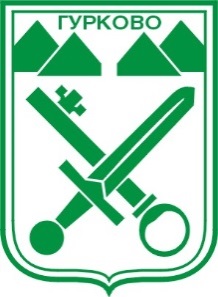 гр. Гурково 6199, обл. Ст. Загора, бул. “Княз Ал. Батенберг” 3 ПРЕДСЕДАТЕЛ ОбС тел.: 04331/ 22-60, 27-27ФАКС 04331/ 2884, e-mail: obs_gurkovo@mail.bg       Р Е Ш Е Н И Е  № 1                                      12.11.2019 г.       / Протокол № 1 /ОТНОСНО: Избор на Председател на Общински съвет – Гурково.МОТИВИ: Съгласно чл. 21, ал. 1, т. 3 от Закона за  местното самоуправление и местната администрация Общинският съвет избира Председател на Общинския съвет.  Изборът на Председател на Общинския съвет се извършва на Първото заседание на Общинския съвет с тайно гласуване по силата на чл. 24, ал. 1 от Закона за местното самоуправление и местната администрация. От състава на общинските съветници  бе избрана комисия, която организира и проведе тайното гласуване за избор на Председател на Общински съвет – Гурково.Постъпиха две предложения за Председател на ОбС – Гочо ****** Гочев и Добринка ****** Кръстева.След проведеното тайно гласуване Председателят на комисията за организиране и  провеждане на избора, Атанас ******* Атанасов докладва резултата от гласуването - за Председател на Общинския съвет е избран Гочо ****** Гочев.На основание чл.21, ал.1, т.3  и чл. 24, ал.1  от  Закона за  местното самоуправление и местната администрация, Общински съвет – град Гурково                                       Р Е Ш И:Избира за Председател на Общински съвет – Гурково   Гочо ***** Гочев     Участвали в тайното гласуване  13   общински съветници, гласували “за” –  7.ОБЩИНСКИ СЪВЕТ – ГУРКОВО ПРЕДСЕДАТЕЛСТВАЩ : (п)		         ( Добринка Кръстева)ПРОТОКОЛИСТ:  (п)                                        ( Иванка Рачева – Генчева ) 